Az országos kompetencia mérés eredménye 2012.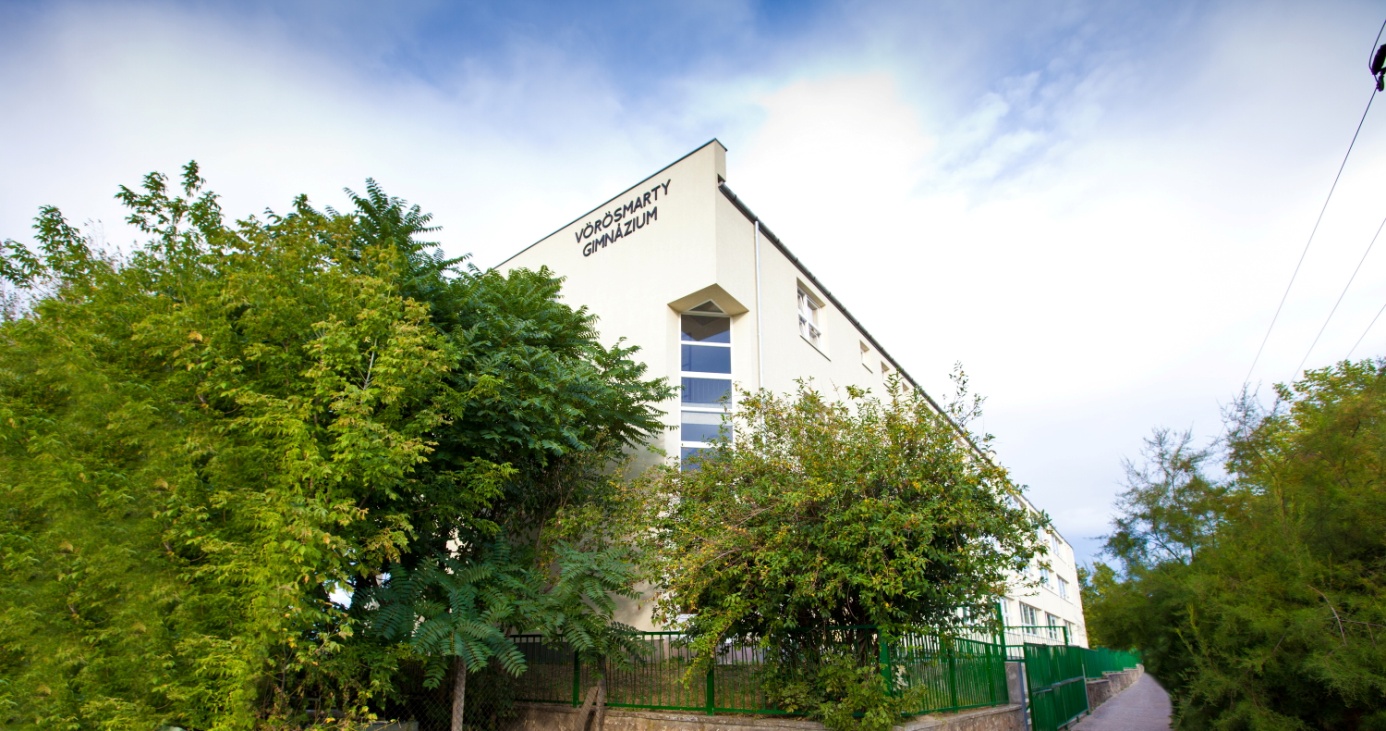 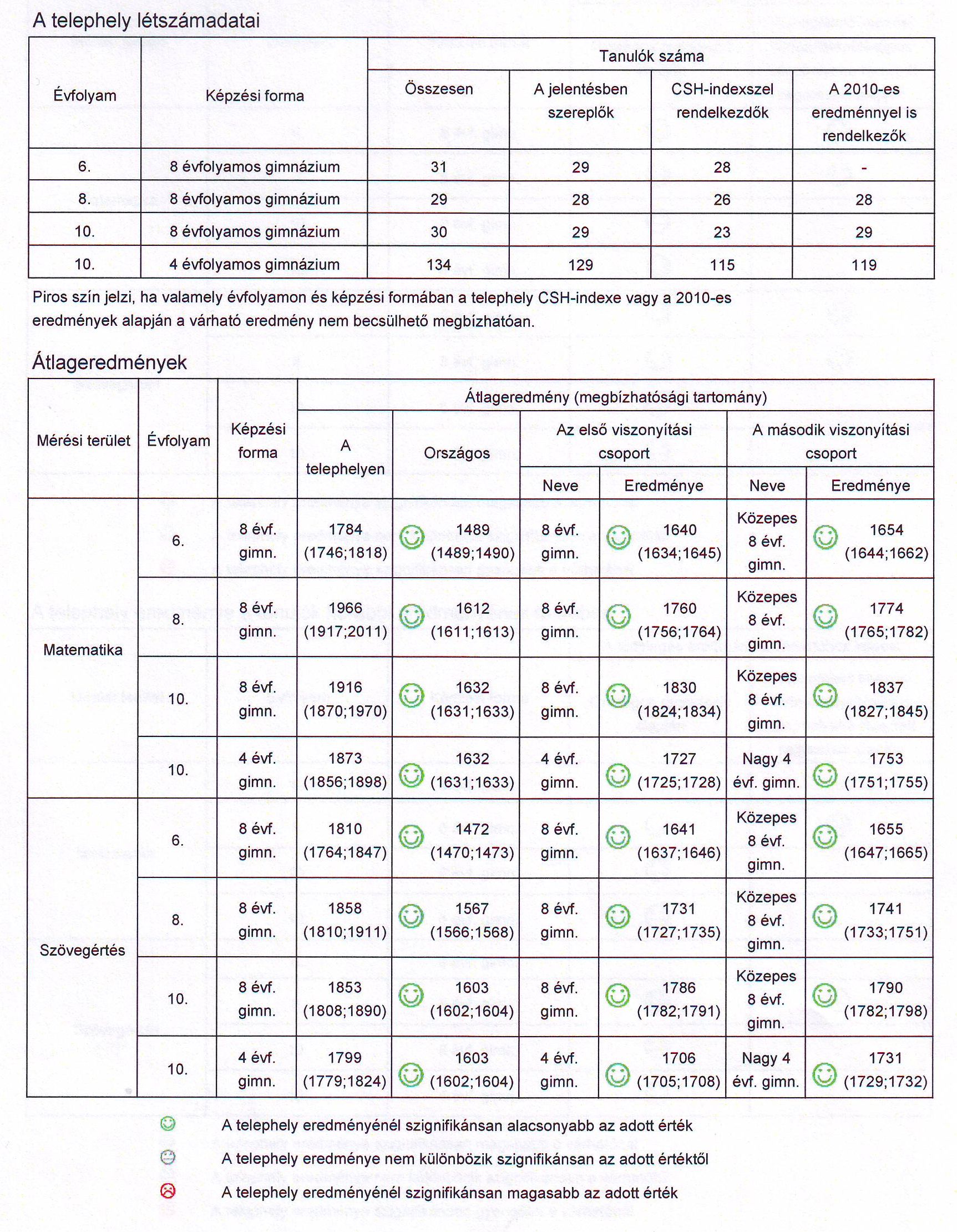 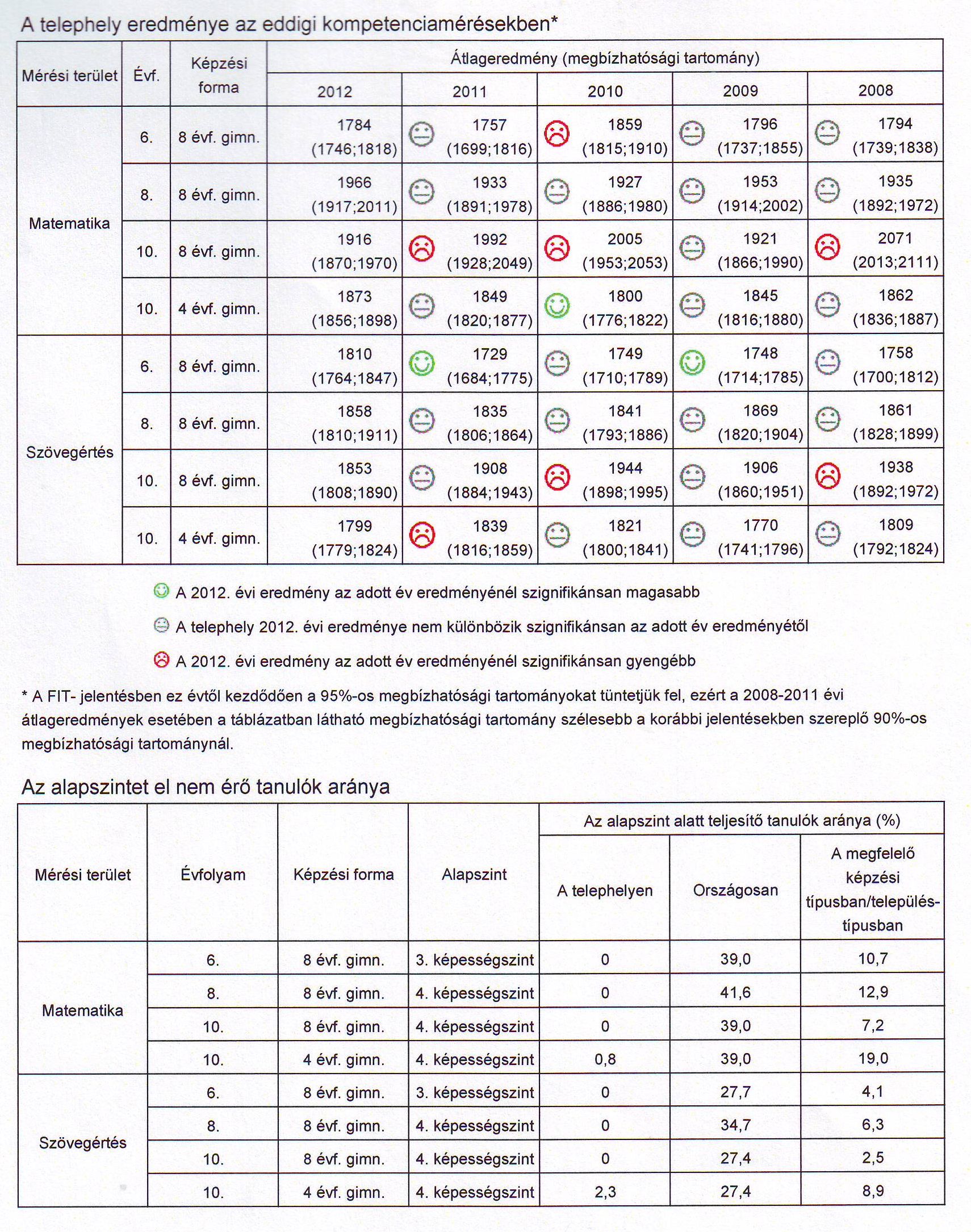 